CONCORSO DI SCRITTURA “VIRNA DOTTI” SU INCIPIT DI MATTIA CONTIScuole secondarie di Primo e Secondo grado e giovani fino a 25 anniTermine di consegna: 28 febbraio 2024MODULO DI ADESIONE(da inviare per e-mail in formato Word a:concorso.incipit.conti@lettelariamente.it)Nome e Cognome: Città: 				Via: 				                 N°:	     Cap: Nato/a a: 							il: Telefono: 			         E-mail: Scuola: 						Città: 				                  Classe: Nome insegnante: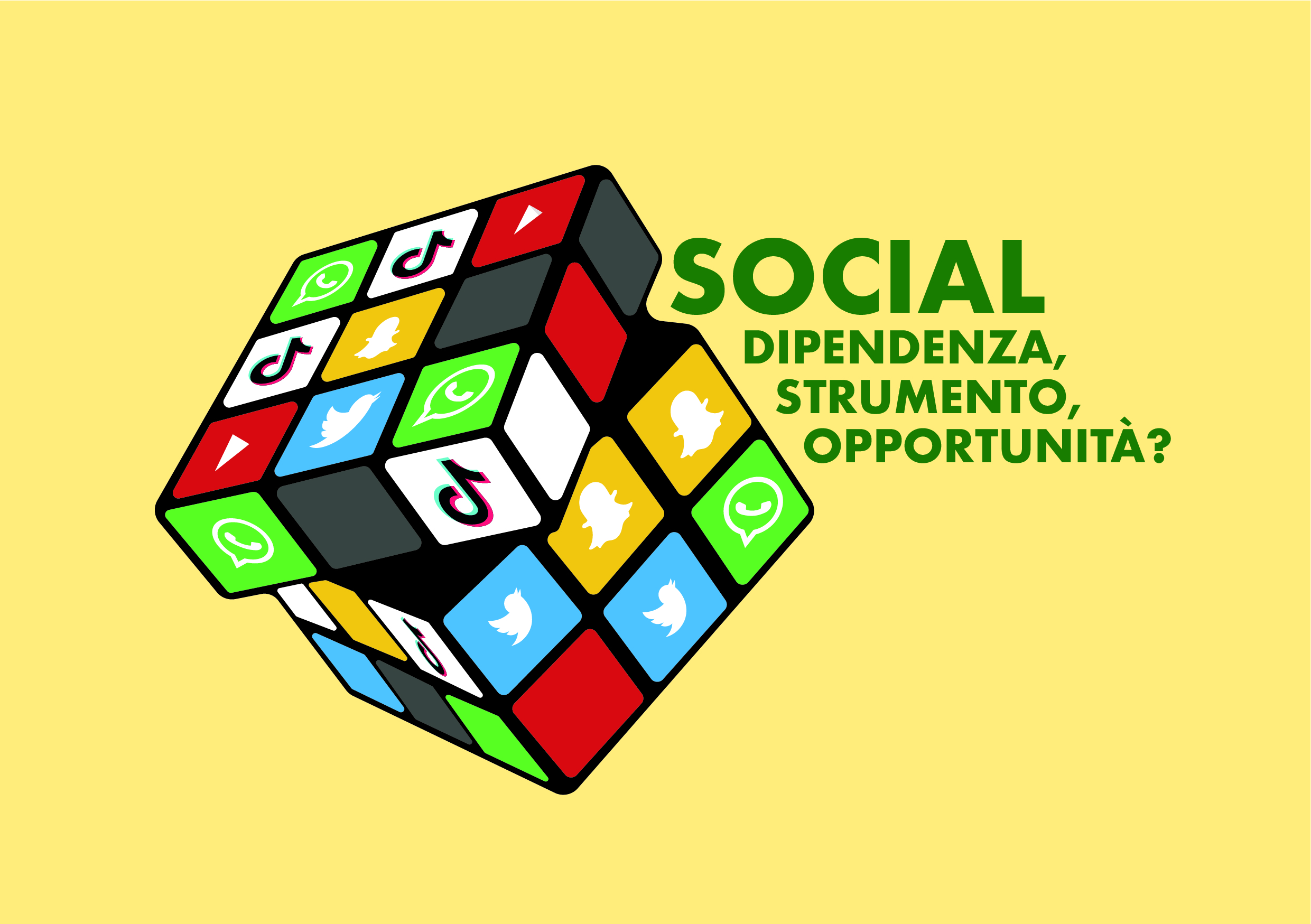 AUTORIZZAZIONE AL TRATTAMENTO DEI DATI PERSONALI E PUBBLICAZIONECon la partecipazione al concorso l'autore autorizza l'uso dei propri dati personali ai sensi dellalegge 675/96; dichiara di essere l'autore dell'elaborato inviato; dichiara che l'elaborato inviato è inedito; autorizza, a titolo gratuito, un’eventuale pubblicazione.Ho preso visione del Regolamento del Concorso e dichiaro di accettarlo.Firma …………………………………………………………… Data ………………………………………………………………